ELIM CHRISTIAN SCHOOL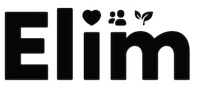 RETURN TO SCHOOL PERMISSION FORMTHIS FORM MUST BE SUBMITTED 24 HOURS PRIOR TO THE STUDENT’S RETURN TO SCHOOL. PLEASE COMPLETE THIS FORM IN ITS ENTIRETY Student Name:______________________________________________		Date:____________________________Diagnosis/Description of Illness/Injury:__________________________________________________________________Discharge date:__________________________________	Date student may return to school:_________________Please include specific instructions for any restrictions.Ambulation:  Yes      No           Wheelchair usage:   Yes      NoWeight Bearing Status:_____________________________________________________________________________Specific Instructions:________________________________________________________________________________Physical Therapy:	   Restrictions 	 Yes      NoSpecific instructions__________________________________________________________________________________________________________________________________________________________________________________Occupational Therapy:   Restrictions 	 Yes      NoSpecific instructions__________________________________________________________________________________________________________________________________________________________________________________Physical Education (Adapted P.E.):          Restrictions    Yes      NoSpecific instructions _________________________________________________________________________________________________________________________________________________________________________________Swimming: Restrictions    Yes      No                                                                                                                                                                                                                                                                                                                                                                                                                                                                                                                                                                                                                                                                                                                                                                                                                                                                                                                                                                                                                                                             Specific instructions__________________________________________________________________________________________________________________________________________________________________________________Recess: Restrictions   Yes      NoSpecific instructions__________________________________________________________________________________________________________________________________________________________________________________Toileting/Transfer:Specific Instructions:________________________________________________________________________________Psychiatric Hospitalization  Yes      NoIf applicable, please explain the impact medication changes may have on the student’s behavior:__________________________________________________________________________________________________________________Physician’s name (please print):____________________________ Physician’s Signature:______________________Physician’s office phone #_________________________________ Fax #___________________________________Any changes to medication, seizure action plan, or diet order will require additional documentation.All forms are available for download at www.elimcs.orgPlease return completed form to the Elim Christian School Nursing OfficePhone: (708) 389-0555 Ext: 305      Email: nurse@elimcs.org         Fax: (708) 293-2355    Revised: 08/22/2019